ΔΗΛΩΣΗ ΔΙΠΛΩΜΑΤΙΚΗΣ ΕΡΓΑΣΙΑΣ ΚΑΙ ΑΝΑΛΗΨΗ ΘΕΜΑΤΟΣΑριθ. Πρωτ.: …………………..Ημερομηνία: …………..………ΣΤΟΙΧΕΙΑ ΦΟΙΤΗΤΗ/ΤΡΙΑΣΑΡ. ΜΗΤΡΩΟΥ:………………………………...	ΟΝΟΜΑΤΕΠΩΝΥΜΟ:…………………..…….	ΕΤΟΣ Α’ ΕΓΓΡΑΦΗΣ:……………………….…..Επιθυμώ να αναλάβω τη διπλωματική μου εργασία με το ακόλουθο θέμα: …...…………………………………...………………….………..………………..….… …….……………………..……………………………….………………….……….…..υπό την επίβλεψη του/της: ……….…………...………….………………..….…….και την οποία θα παρουσιάσω την περίοδο του 	 Φεβρουαρίου									 Ιουνίου									 Οκτωβρίου						του ακαδημαϊκού έτους 201…… - 201……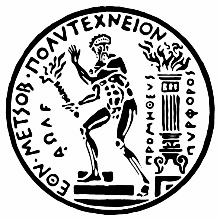 ΕΘΝΙΚΟ ΜΕΤΣΟΒΙΟ ΠΟΛΥΤΕΧΝΕΙΟΣΧΟΛΗ ΑΡΧΙΤΕΚΤΟΝΩΝ ΜΗΧΑΝΙΚΩΝΔιατμηματικο Προγραμμα Μεταπτυχιακων Σπουδων: Αρχιτεκτονικη – Σχεδιασμος του ΧωρουΚΑΤΕΥΘΥΝΣΗ Α’: ‘ΕΡΕΥΝΑ ΣΤΗΝ ΑΡΧΙΤΕΚΤΟΝΙΚΗ: ΣΧΕΔΙΑΣΜΟΣ – ΧΩΡΟΣ – ΠΟΛΙΤΙΣΜΟΣ’, ΚΑΤΕΥΘΥΝΣΗ Β’: ‘ΠΟΛΕΟΔΟΜΙΑ ΚΑΙ ΧΩΡΟΤΑΞΙΑ’Ο / Η ΕΠΙΒΛΕΠ……..Ο / Η  ΔΗΛ……..……………………….………………………………………….…………………